COMUNE DI MONTELABBATE 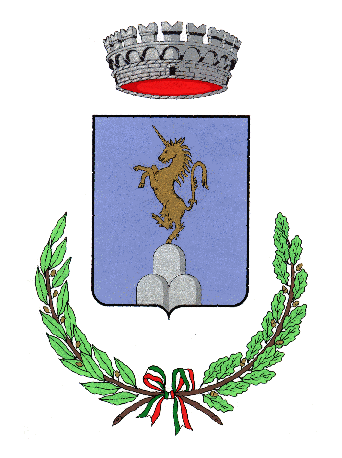 Provincia di Pesaro e UrbinoServizi demograficiTel. 0721 473214***************NUOVO ORARIO DELL’UFFICIO ANAGRAFESi informano i cittadini che l’Ufficio Anagrafe del Comune di Montelabbate osserverà il seguente nuovo orario con modalità di accesso flessibile a seconda dei giorni a partire dalla data 28 settembre 2020 ricevendo il pubblico nelle seguenti modalità:lunedì con accesso libero dalle ore 9.00 alle 13.00 giovedì con accesso libero dalle ore 10.00 alle 14.00 sabato con accesso libero dalle ore 9.00 alle 12.00 martedì – mercoledì – venerdì si riceverà su appuntamento  Montelabbate, lì 23/09/2020	Il Responsabile del Settore AmministrativoDott.ssa Cavalli Elvira